Short instructions:Confirm that the State of Queensland acting through Queensland Health (QH) owns copyright in the material to which the creative commons licence is to be applied.Select the most appropriate copyright licence statement from the seven options below, to suit your unit’s objectives for each specific resource. Cut and paste the words and logo from either the “Where space is available” column, or the “Where space is limited” column. Include any further information required by the Queensland Health Editorial Style Guide (section 9.2 Copyright)Update the yellow highlighted text with the year of first publication of the material and amend the contact details as required. If you need further assistance, contact the Intellectual Property Officer, Office of Research and Innovation, Clinical Planning and Service Strategy Division on (07) 3708 5069 or ip_officer@health.qld.gov.au. Further information: Creative Commons copyright licences inform the general public in relation to how they may legally use, copy, adapt and communicate QH copyright material without seeking specific permission, and set out terms and conditions of use in order to provide legal protection to QH. A Creative Commons licence may only be placed on material in which QH owns the copyright.  Generally, QH will own copyright in material created by an employee in the course of their employment. If QH co-owns the resources with another party, then their consent must be obtained before applying a licence, and their name must be added to the copyright notice. If the material was developed by a contractor, consultant or other third party, then the intellectual property provisions of the agreement with that party should be reviewed to confirm ownership.The sample text provided below is suitable if the State of Queensland (Queensland Health) owns copyright in the material (including material developed by the Department and former Health Service Districts or adaptations of such material). If a Hospital and Health Service (HHS) owns copyright, HHS staff should contact the HHS communications, legal or intellectual property section for a suitable copyright statement.While there is no mandatory option, Queensland Government policy requires agencies to use the least restrictive licence that is appropriate in the circumstances. An overview of the 7 licence options are set out in the table below, and the tables on the following pages explain each option further. QH cannot revoke a Creative Commons licence as long as the external user follows the licence terms, so choose carefully  The QH external web site includes a default Attribution No Derivatives licence Creative Commons (#3) in the copyright statement http://www.health.qld.gov.au/global/copyright-statement/. Therefore, this default Creative Commons licence will apply to material placed on the QH web site unless an alternative licence or restriction is placed on the material. The links to each Creative Commons licence (i.e. in the “Where space is available”, or the “Where space is limited” columns below), provide a detailed summary of each licence as well as the full legal terms and conditions. This information will help you to understand what you are allowing external users to do with the material.The contact details of QH’s Intellectual Property Officer, Office of Research and Innovation, Clinical Planning and Service Strategy Division are provided in the template copyright statements below as the default. If your unit would prefer not to receive copyright enquiries from users external to QH, the IP Officer is able to receive these enquiries and relay them to your unit for approval. If your unit would prefer to manage copyright enquiries internally, you may delete the IP Officer contact details. The Queensland Health Editorial Style Guide (section 9.2 Copyright) includes additional text to be included in publications, such as a disclaimer and the contact information for the relevant branch or unit that manages the content.High resolution logos can be found here: https://creativecommons.org/about/downloads/ Significant intellectual property developments (such as new publications) should be reported to the Intellectual Property Officer (IP_Officer@health.qld.gov.au) for inclusion in the Department’s Intellectual Property Register, as required by the Intellectual Property Standard.#Licence NameWhat it basically meansWhere space is available, cut and paste this Where space is limited, cut and paste this                              (adjust publication date as applicable)                              (adjust publication date as applicable)1Attribution CC BYPermits anyone external to QH to copy, distribute and adapt the copyright material for any purpose, provided that they appropriately attribute QH.Use this option if:You are willing to let others copy, communicate, distribute, change, modify, remix and adapt the material for any purpose (including commercial purposes)You want to achieve maximum dissemination and use of QH information© State of Queensland (Queensland Health) 2023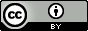 This document is licensed under a Creative Commons Attribution V4.0 International licence. To view a copy of this licence, visit https://creativecommons.org/licenses/by/4.0/deed.en You are free to copy, communicate and adapt the work, as long as you attribute the State of Queensland (Queensland Health) and comply with the licence terms.© State of Queensland (Queensland Health) 2023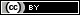 https://creativecommons.org/licenses/by/4.0/deed.en  2Attribution Share-Alike CC BY-SASame as #1, BUT the external user must also licence new adaptions on the same terms.Use this option if:You are willing to let others copy, distribute and adapt the material for any purpose (including commercial purposes) provided that the external user distributes their contributions in the same way.© State of Queensland (Queensland Health) 2023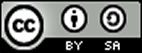 This document is licensed under a Creative Commons Attribution Share Alike V4.0 International licence. To view a copy of this licence, visit https://creativecommons.org/licenses/by-sa/4.0/deed.en  You are free to copy, communicate and adapt the work, as long as you attribute the State of Queensland (Queensland Health), you distribute any derivative work only under the same licence and you and comply with the licence terms. For copyright permissions beyond the scope of this licence contact: Intellectual Property Officer, Queensland Health, email ip_officer@health.qld.gov.au, phone (07) 3708 5069.  © State of Queensland (Queensland Health) 2023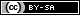 https://creativecommons.org/licenses/by-sa/4.0/deed.en Copyright enquiries: ip_officer@health.qld.gov.au  3Attribution Non-CommercialCC BY-NCSame as #1, BUT the external user cannot use the QH resource for commercial purposes.Use this option if:You are willing to let others copy, distribute and adapt the material, but only for non-commercial purposes. (a commercial use is one primarily intended for commercial advantage or monetary compensation)© State of Queensland (Queensland Health) 2023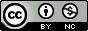 This work is licensed under a Creative Commons Attribution Non-Commercial V4.0 International licence. To view a copy of this licence, visit https://creativecommons.org/licenses/by-nc/4.0/deed.en You are free to copy, communicate and adapt the work for non-commercial purposes, as long as you attribute the State of Queensland (Queensland Health) and comply with the licence terms.For copyright permissions beyond the scope of this licence contact: Intellectual Property Officer, Queensland Health, email ip_officer@health.qld.gov.au, phone (07) 3708 5069.  © State of Queensland (Queensland Health) 2023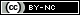 https://creativecommons.org/licenses/by-nc/4.0/deed.en Copyright enquiries: ip_officer@health.qld.gov.au  4AttributionNon-CommercialShare AlikeCC BY-NC-SASame as #1, BUT for non commercial purposes only, and the external user must share new adaptions on the same terms.Use this option if:You are willing to let others copy, distribute and adapt the material for any non- commercial purpose provided that the external user distributes their contributions in the same way.© State of Queensland (Queensland Health) 2023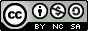 This work is licensed under a Creative Commons Attribution Non-Commercial Share Alike V4.0 International licence. You are free to copy, communicate and adapt the work for non-commercial purposes, as long as you attribute the State of Queensland (Queensland Health), you distribute any derivative work only under the same licence and you comply with the licence terms. To view a copy of this licence, visit https://creativecommons.org/licenses/by-nc-sa/4.0/deed.en For copyright permissions beyond the scope of this licence contact: Intellectual Property Officer, Queensland Health, email ip_officer@health.qld.gov.au, phone (07) 3708 5069.  © State of Queensland (Queensland Health) 2023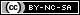 https://creativecommons.org/licenses/by-nc-sa/4.0/deed.en Copyright enquiries: ip_officer@health.qld.gov.au  5Attribution No Derivatives CC BY-NDSame as #1, BUT if the external user adapts/modifies the material, they may not distribute the modified material.Use this option if:You are willing to let others copy and distribute the material for any purpose (including commercial purposes); andYou want to protect the integrity of the QH material so you don’t allow the external user to distribute a modified version of the material without prior approval from QH. © State of Queensland (Queensland Health) 2023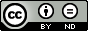 This work is licensed under a Creative Commons Attribution No Derivatives V4.0 International licence. To view a copy of this licence, visit https://creativecommons.org/licenses/by-nd/4.0/deed.en   You are free to copy and communicate the work in its current form, as long as you attribute the State of Queensland (Queensland Health) and comply with the licence terms. If you alter the work, you may not share or distribute the modified work.  For copyright permissions beyond the scope of this licence contact: Intellectual Property Officer, Queensland Health, email ip_officer@health.qld.gov.au, phone (07) 3708 5069.  © State of Queensland (Queensland Health) 2023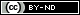 https://creativecommons.org/licenses/by-nd/4.0/deed.en Copyright enquiries: ip_officer@health.qld.gov.au  6Attribution Non-Commercial No DerivativesCC BY-NC-NDSame as # 1 but for non-commercial purposes only and provided the QH material is not altered in any way.Use this option if:You are willing to let others copy and distribute the material for non-commercial purposes; andYou want to protect the integrity of the QH material so you don’t allow the external user to distribute a modified version of the material without prior approval from QH© State of Queensland (Queensland Health) 2023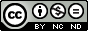 This work is licensed under a Creative Commons Attribution Non-Commercial No Derivatives V4.0 International licence. You are free to copy and communicate the work in its current form for non-commercial purposes, as long as you attribute the State of Queensland, Queensland Health and comply with the licence terms.  If you alter the work, you may not share or distribute the modified work.  To view a copy of this licence, visit https://creativecommons.org/licenses/by-nc-nd/4.0/deed.en    For copyright permissions beyond the scope of this licence contact: Intellectual Property Officer, Queensland Health, email ip_officer@health.qld.gov.au, phone (07) 3708 5069.  .  © State of Queensland (Queensland Health) 2023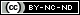 https://creativecommons.org/licenses/by-nc-nd/4.0/deed.en Copyright enquiries: ip_officer@health.qld.gov.au  7Restrictive LicenseRLAll external users must obtain QH permission before they can use the QH copyright resource unless the use is allowed by the Copyright laws of the country where the user is based.Use this option if:You do not want external users copying, changing, re-mixing and/or distributing the material without QH permission;Your Unit is considering commercialising the material;The material contains third party owned content (e.g text, photographs, diagrams) and QH does not have the right to grant third parties permission to use this content; orCopyright co-owners have not provided permission to use a creative commons licence© State of Queensland (Queensland Health) 2023Except as permitted under the Copyright Act 1968, no part of this work may be reproduced, communicated or adapted without permission from Queensland Health.To request a copyright licence, contact: Intellectual Property Officer, Queensland Health, email ip_officer@health.qld.gov.au, phone (07) 3708 5069.  © State of Queensland (Queensland Health) 2023Except as permitted under the Copyright Act 1968, no part of this work may be reproduced, communicated or adapted without permission from Queensland Health. To request permission email ip_officer@health.qld.gov.au. Helpful resources:The Queensland Public Sector Intellectual Property Principles at: https://www.forgov.qld.gov.au/__data/assets/pdf_file/0024/182706/qps-ip-principlesfinal-v.2.pdf   Department of Health Policy [QH-POL-009:2015] Intellectual Property at https://www.health.qld.gov.au/__data/assets/pdf_file/0026/395810/qh-pol-009.pdf Department of Health Standard: Intellectual Property [QH-IMP-009-1:2015] https://www.health.qld.gov.au/__data/assets/pdf_file/0026/395810/qh-pol-009.pdf Creative Commons Australia  http://creativecommons.org.au/learn/government/ Queensland Government Chief Information Office Information Access and Use Policy (IS33) https://www.qgcio.qld.gov.au/documents/information-access-and-use-policy-is33 Australian Copyright Council Information Sheet G 094 Creative Commons Licences at: www.copyright.org.auAttributionAusGoal logos © AusGOAL 2011. http://www.ausgoal.gov.au/copyright-page